<naam aanvrager>heeft u eerder een bijdrage van ons fonds ontvangen?JA / NEE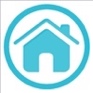 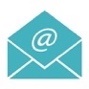 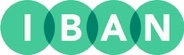 